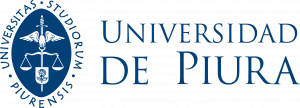 Declaración Jurada de Originalidad del Trabajo FinalYo, , egresado del  de  de la Facultad de  de la Universidad de Piura, identificado(a) con DNI N° .Declaro bajo juramento que:Soy autor del trabajo final titulado:“” El mismo que presento bajo la modalidad de 1 para optar el 2 de .Que el trabajo se realizó en coautoría con los siguientes alumnos de la Universidad de Piura., identificado con DNI N° , identificado con DNI N° , identificado con DNI N° , identificado con DNI N° La asesoría del trabajo estuvo a cargo de:, identificado con DNI N° , identificado con DNI N° , identificado con DNI N° El texto de mi trabajo final respeta y no vulnera los derechos de terceros o de ser el caso derechos de los coautores, incluidos los derechos de propiedad intelectual, datos personales, entre otros. En tal sentido, el texto de mi trabajo final no ha sido plagiado total ni parcialmente, para la cual he respetado las normas internacionales de citas y referencias de las fuentes consultadas.El texto del trabajo final que presento no ha sido publicado ni presentado antes en cualquier medio electrónico o físico.La investigación, los resultados, datos, conclusiones y demás información presentada que atribuyo a mi autoría son veraces.Declaro que mi trabajo final cumple con todas las normas de la Universidad de Piura.El incumplimiento de lo declarado da lugar a responsabilidad del declarante, en consecuencia; a través del presente documento asumo frente a terceros, la Universidad de Piura y/o la Administración Pública toda responsabilidad que pueda derivarse por el trabajo final presentado. Lo señalado incluye responsabilidad pecuniaria incluido el pago de multas u otros por los daños y perjuicios que se ocasionen.Fecha: .…………………………………………………Firma del autor optante31 Indicar si es tesis, trabajo de investigación, trabajo académico o trabajo de suficiencia profesional.2 Grado de Bachiller, Título profesional, Grado de Maestro o Grado de Doctor.3 Idéntica al DNI; no se admite digital, salvo certificado.